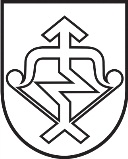 MAŽEIKIŲ R. VIEKŠNIŲ LOPŠELIO-DARŽELIO ,,LIEPAITĖ“ DIREKTORIUSĮSAKYMASDĖL IKIMOKYKLINIO IR PRIEŠMOKYKLINIO UGDYMO ORGANIZAVIMO MAŽEIKIŲ R. VIEKŠNIŲ LOPŠELYJE-DARŽELYJE ,,LIEPAITĖ“ VALSTYBĖS LYGIO EKSTREMALIOSIOS SITUACIJOS IR KARANTINO METU TVARKOS APRAŠO PAKEITIMO2020 m. lapkričio 12 d.   Nr. V1-83ViekšniaiVadovaujantis Lietuvos Respublikos Vyriausybės 2020 m. lapkričio 11 d. nutarimu Nr. 1245 ,,Dėl Lietuvos Respublikos Vyriausybės 2020 m. lapkričio 4 d. nutarimo Nr. 1226 ,,Dėl karantino Lietuvos Respublikos teritorijoje paskelbimo“ pakeitimo“ bei Mažeikių r. Viekšnių lopšelio-darželio ,,Liepaitė“ nuostatų, patvirtintų Mažeikių rajono savivaldybės tarybos 2016 m. liepos 1 d. sprendimu Nr. T1-181, 23.7. punktu:P a k e i č i u  ikimokyklinio ir priešmokyklinio ugdymo organizavimo Mažeikių r. Viekšnių lopšelyje-darželyje ,,Liepaitė“ valstybės lygio ekstremaliosios situacijos ir karantino metu tvarkos aprašą, patvirtintą Mažeikių r. Viekšnių lopšelio-darželio ,,Liepaitė“ direktoriaus 2020 m. lapkričio 9 d. įsakymu Nr. V1-81 ,,Dėl ikimokyklinio ir priešmokyklinio ugdymo organizavimo Mažeikių r. Viekšnių lopšelyje-darželyje ,,Liepaitė“ valstybės lygio ekstremaliosios situacijos ir karantino metu tvarkos aprašo patvirtinimo“:Pakeičiu 4 punktą ir jį išdėstau taip:,,4. Visi vyresni nei 6 metų asmenys Lopšelio-darželio patalpose ir lauke privalo dėvėti nosį ir burną dengiančias apsaugos priemones (veido kaukes, respiratorius ar kitas priemones), kurios priglunda prie veido ir visiškai dengia nosį ir burną (toliau – kaukės). Kaukių leidžiama nedėvėti neįgalumą turintiems asmenims, kurie dėl savo sveikatos būklės kaukių dėvėti negali ar jų dėvėjimas gali pakenkti asmens sveikatos būklei (rekomenduojama dėvėti veido skydelį), vaikams, ugdomiems pagal ikimokyklinio ir priešmokyklinio ugdymo programas, jiems esant Lopšelio-darželio patalpose ir (ar) jo teritorijoje, ir paslaugos teikimo metu, kai paslaugos negalima suteikti būnant su kauke.N u r o d a u  direktoriaus pavaduotojai ugdymui Irenai Gudavičienei supažindinti įstaigos darbuotojus su šiuo ikimokyklinio ir priešmokyklinio ugdymo organizavimo Mažeikių r. Viekšnių lopšelyje-darželyje ,,Liepaitė“ valstybės lygio ekstremaliosios situacijos ir karantino metu tvarkos aprašo pakeitimu pasirašytinai.Įsakymo vykdymo kontrolę p a s i l i e k u sau.Direktoriaus pavaduotoja ugdymui, l. e. direktoriaus pareigas	                        Irena Gudavičienė